Caoilfhionn’s Favor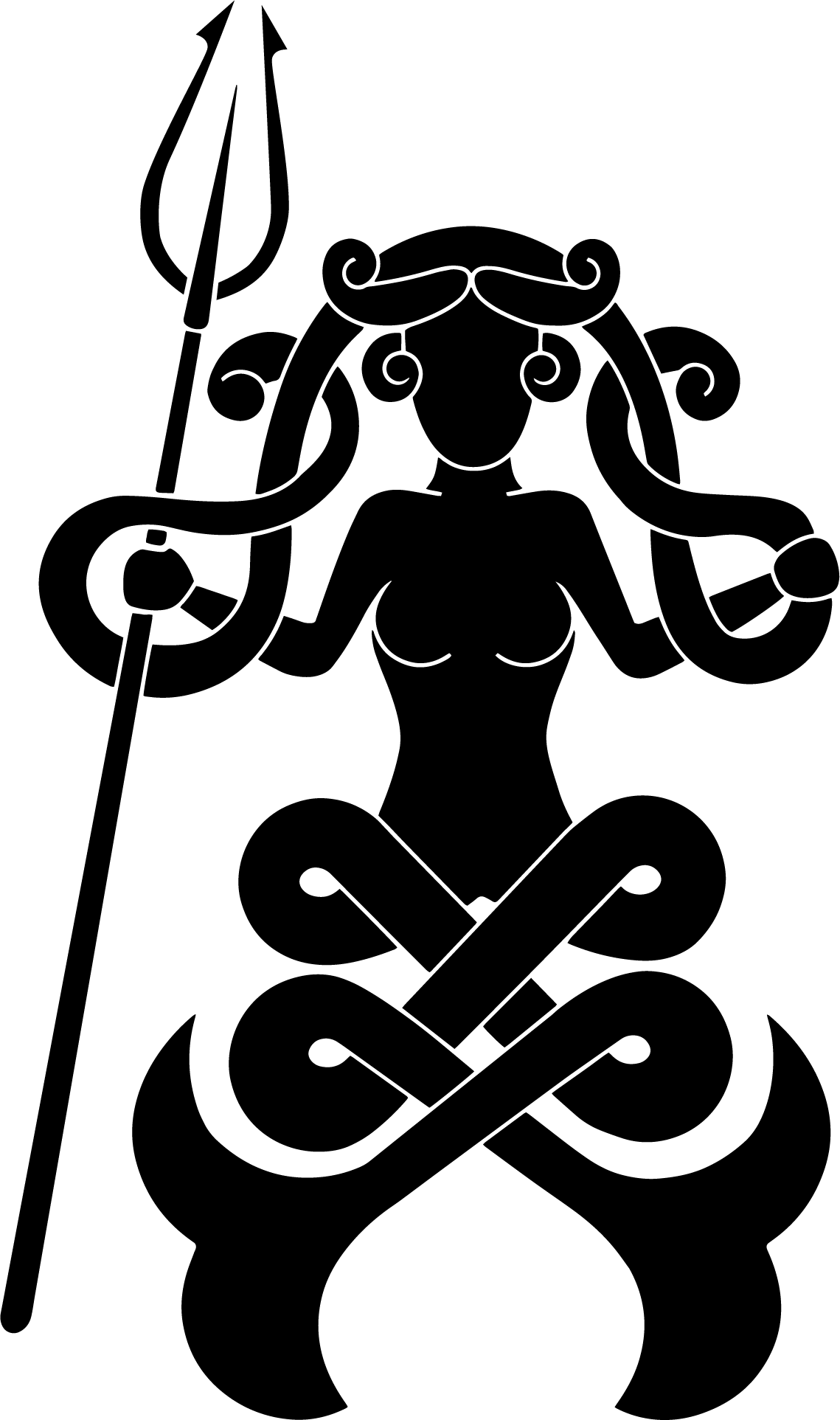 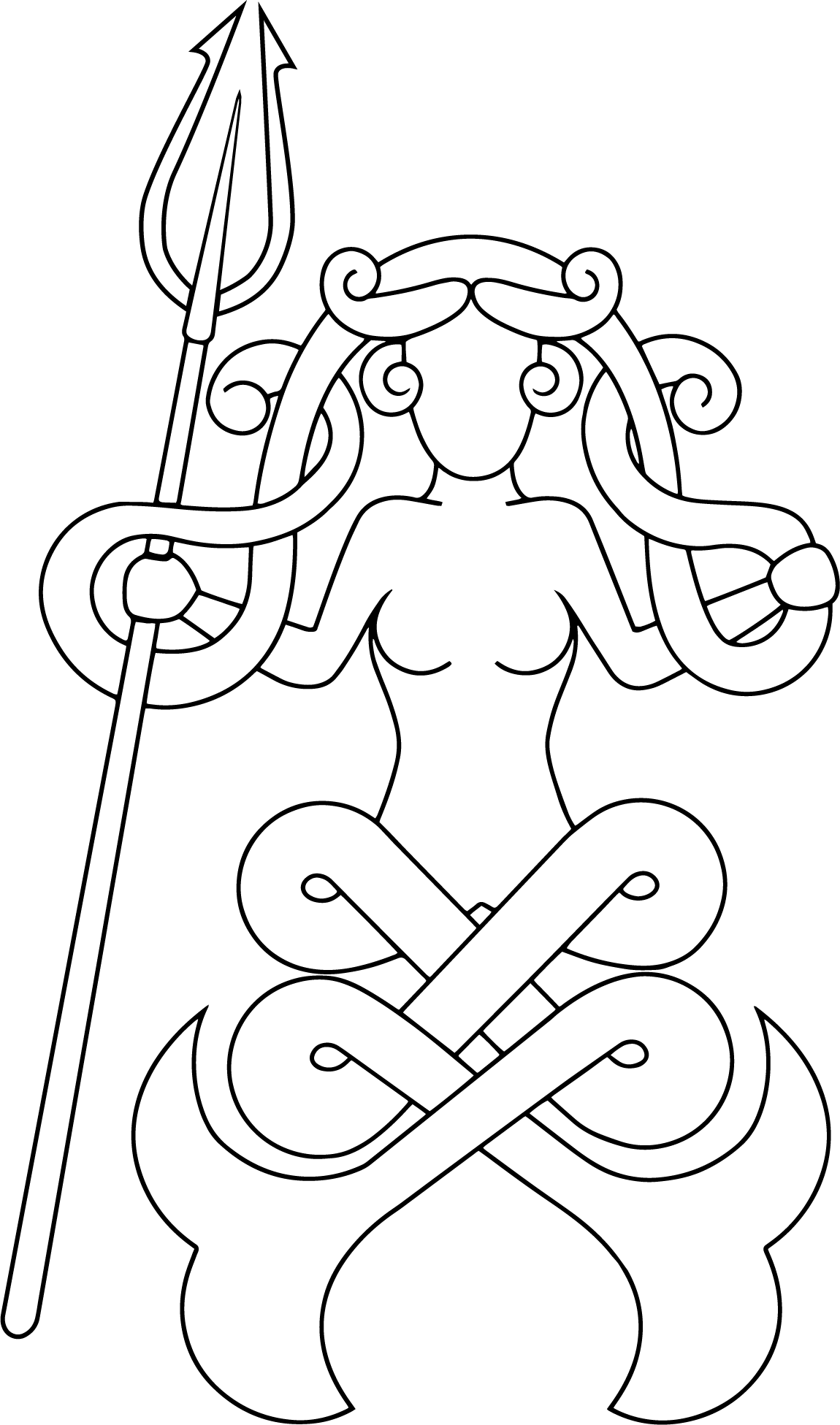 The design is based on a previous favor design by Violet Gray, based on a pictish carving  is a mermaid modified from a pictish carving now known as the “Meigle Mermaid”. To represent Caoilfhionn’s 3rd reign, a trident was added by Anastasia da Monte. Culann mac Cianain and Caoilfhionn together created this version, adding 2 loops to the mermaid’s tails to signify reign four.Her Majesty encourages creativity in the creation of Her favors, and wishes for all to have fun with this project.Design: A two-tailed mermaid a melusine), her tails are looped in knotwork style to create four loops. In her right hand is a trident.Elements:Background: Bright royal blue, similar to DMC 824Artwork: The design can be done in any of the following manners, at the discretion of the artistAs an outline As a filled designWhite mermaid with Gold (DMC 3852 or metallic) trident “Natural” colors akin to green (DMC 702) tail, brown (DMC 300) hair, beige-pink (DMC 543) skin, with gold (DMC 3852 or metallic) tridentTechniques: Embroidery (hand or machine), paint, applique, silkscreen, fabric stamping, metalwork, beadwork, leatherwork, or other techniques. Creativity is encouraged! Have fun!Dimensions: Finished favor should be approximately 4” wide by 8” long including belt loop.Construction:Each favor can be constructed as a single layer of fabric or as a more sturdy fully-backed piece. Single layer: cut fabric to 5” by 12” and do a narrow rolled hem on all 4 sides Fully-backed favors: two 5” by 12” pieces stitched together, turned right-side out and the opening stitched shut one 10” by 12” piece, stitched down the long side into a tube, flattened, stitched across the bottom, turned right-side out, and the opening stitched shutBefore adding the belt loop, the pieces should be approximately 4” wide by 11” long with finished edgesFold over about 3” and stitch down to make a belt loopDelivery:Mail to Martha bean ui Bhradaigh: Martha Brunelle14 Kingston AvenuePort Jervis, NY 12771In-person delivery to Martha, handed to any of Caoilfhionn’s retainers, or dropped off at the Royal Room.Please include a note with your SCA name, your modern name and mailing address with any favors you give.Her Majesty greatly appreciates your help in creating Her favors – Thank You!